Coffre à danser : Cahier de traces de l’équipe 
    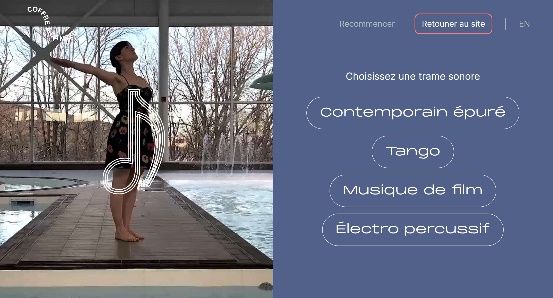 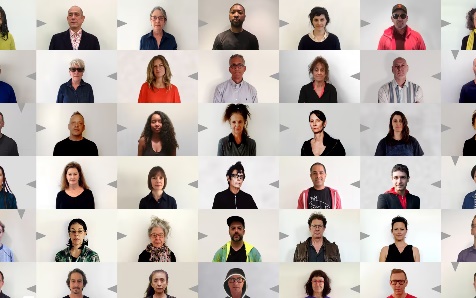 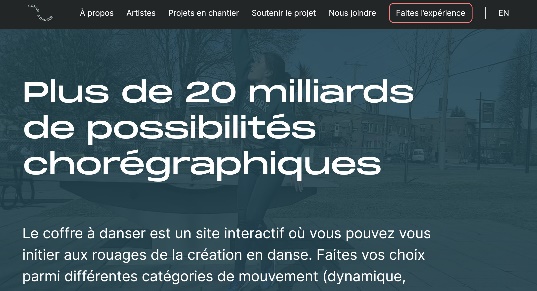 Noms des élèves de l’équipe : 
IMPORTANT: Il faut télécharger votre danse, la conserver et la partager à votre enseignant.e. Les 3 dernières séquences seront interprétées dans le silence. Observation des élèves (spectateurs-appréciateurs) pendant les présentations finales des camarades
Retour réflexif en fin de parcours
1. Sous forme de discussion en grand groupe dans un premier temps 
2. Par écrit (questions ci-dessous) via un consensus au sein de l’équipe de créationSuite au visionnage de l’œuvre Exquisite Corps de Mitchell Rose, inscrivez les caractéristiques de l’œuvre, sa description, vos premières impressions, vos interrogations, vos mots clés, …  Première expérimentation en grand groupePremière expérimentation en grand groupePremière expérimentation en grand groupeTrame sonore : Prendre en note ci-dessous les modifications à apporter à la séquence originale: gestuelle, espace, relation entre partenairesPrendre en note ci-dessous les modifications à apporter à la séquence originale: gestuelle, espace, relation entre partenairesMot 1 : Mot 2 : Mot 3 : Création de mon équipeCréation de mon équipeCréation de mon équipeTrame sonore : Trame sonore : Prendre en note ci-dessous les modifications à apporter à la séquence originale (gestuelle, espace, relation entre partenaires). Utiliser cette partie comme aide-mémoire (écrire vos mouvements, les dessiner, marquer vos formations, etc.) Mot 1 : Mot 1 : Mot 2 : Mot 2 : Mot 3 : Mot 3 : Mot 4 : Mot 4 : Mot 5 : Mot 5 : Mot 6 : Mot 6 : Mot 7 : Mot 7 : Mot 8 : Mot 8 : Mot 9 : Mot 9 : Mot 10 : Mot 10 : Mot 11 : Mot 11 : Mot 12 : Mot 12 : Nom de l’élève : Nom de l’élève : Nom de l’élève : Nom de l’élève : Nom de l’élève : Nom de l’élève : Nom de l’élève : Grille d’évaluation : Coffre à danser 
créée à partir de la Progression des apprentissages et du PFEQ du 2e cycle du secondaireGrille d’évaluation : Coffre à danser 
créée à partir de la Progression des apprentissages et du PFEQ du 2e cycle du secondaireGrille d’évaluation : Coffre à danser 
créée à partir de la Progression des apprentissages et du PFEQ du 2e cycle du secondaireGrille d’évaluation : Coffre à danser 
créée à partir de la Progression des apprentissages et du PFEQ du 2e cycle du secondaireGrille d’évaluation : Coffre à danser 
créée à partir de la Progression des apprentissages et du PFEQ du 2e cycle du secondaireGrille d’évaluation : Coffre à danser 
créée à partir de la Progression des apprentissages et du PFEQ du 2e cycle du secondaireGrille d’évaluation : Coffre à danser 
créée à partir de la Progression des apprentissages et du PFEQ du 2e cycle du secondaireCompétence à créer des dansesCompétence à créer des dansesCompétence à créer des dansesCompétence à créer des dansesCompétence à créer des dansesCompétence à créer des dansesCompétence à créer des dansesCritères d’évaluation :
Efficacité dans l’organisation des éléments chorégraphiques choisis
Originalité dans le traitement des éléments sélectionnés pour sa créationCritères d’évaluation :
Efficacité dans l’organisation des éléments chorégraphiques choisis
Originalité dans le traitement des éléments sélectionnés pour sa créationCritères d’évaluation :
Efficacité dans l’organisation des éléments chorégraphiques choisis
Originalité dans le traitement des éléments sélectionnés pour sa créationExcellentTrès bienSatisfaisantPeu satisfaisantL’équipe a adapté la danse créée via le coffre à danser en fonction du nombre d'interprètes et a mis en valeur les 9 mots choisis :  
 Relation entre les partenairesTravail de l’espaceGestuelle (lorsque nécessaire)L’équipe a adapté la danse créée via le coffre à danser en fonction du nombre d'interprètes et a mis en valeur les 9 mots choisis :  
 Relation entre les partenairesTravail de l’espaceGestuelle (lorsque nécessaire)L’équipe a adapté la danse créée via le coffre à danser en fonction du nombre d'interprètes et a mis en valeur les 9 mots choisis :  
 Relation entre les partenairesTravail de l’espaceGestuelle (lorsque nécessaire)20-19-1817-16-1514-13-1211-10-9-8-7-6-5-4-3-2-120-19-1817-16-1514-13-1211-10-9-8-7-6-5-4-3-2-120-19-1817-16-1514-13-1211-10-9-8-7-6-5-4-3-2-120-19-1817-16-1514-13-1211-10-9-8-7-6-5-4-3-2-1L’équipe fait appel à la symbolique des gestes (ajout des 3 mots) et à l’originalité :  
Exploite ses connaissances antérieures (formes, trajectoires, partenariat, …)Va plus loin que la première idée et surprend le spectateur  L’équipe fait appel à la symbolique des gestes (ajout des 3 mots) et à l’originalité :  
Exploite ses connaissances antérieures (formes, trajectoires, partenariat, …)Va plus loin que la première idée et surprend le spectateur  L’équipe fait appel à la symbolique des gestes (ajout des 3 mots) et à l’originalité :  
Exploite ses connaissances antérieures (formes, trajectoires, partenariat, …)Va plus loin que la première idée et surprend le spectateur  10-98-76-54-3-2-110-98-76-54-3-2-1La chorégraphie forme un tout (transitions efficaces). Elle présente un début, un milieu et une fin.La chorégraphie forme un tout (transitions efficaces). Elle présente un début, un milieu et une fin.La chorégraphie forme un tout (transitions efficaces). Elle présente un début, un milieu et une fin.5432-1Création (évaluation du travail de l’équipe)Création (évaluation du travail de l’équipe)Création (évaluation du travail de l’équipe)Création (évaluation du travail de l’équipe)Création (évaluation du travail de l’équipe)Création (évaluation du travail de l’équipe)/35Compétence à interpréter des danses Compétence à interpréter des danses Compétence à interpréter des danses Compétence à interpréter des danses Compétence à interpréter des danses Compétence à interpréter des danses Compétence à interpréter des danses Critères d’évaluation :  
Fluidité dans l’enchaînement des phrases de mouvement
Efficacité dans l’utilisation des éléments de la technique Critères d’évaluation :  
Fluidité dans l’enchaînement des phrases de mouvement
Efficacité dans l’utilisation des éléments de la technique Critères d’évaluation :  
Fluidité dans l’enchaînement des phrases de mouvement
Efficacité dans l’utilisation des éléments de la technique 
Excellent
Très bien
SatisfaisantPeu satisfaisantL’élève danse avec assurance. Il. Elle a bien mémorisé l’ensemble de la chorégraphie (incluant les transitions). L’élève danse avec assurance. Il. Elle a bien mémorisé l’ensemble de la chorégraphie (incluant les transitions). L’élève danse avec assurance. Il. Elle a bien mémorisé l’ensemble de la chorégraphie (incluant les transitions). 10-98-76-54-3-2-1L’élève exécute la danse avec tonus, énergie et dynamisme. L’élève exécute la danse avec tonus, énergie et dynamisme. L’élève exécute la danse avec tonus, énergie et dynamisme. 10-98-76-54-3-2-1Interprétation (évaluation individuelle)Interprétation (évaluation individuelle)Interprétation (évaluation individuelle)Interprétation (évaluation individuelle)Interprétation (évaluation individuelle)Interprétation (évaluation individuelle)/20TotalTotalTotalTotalTotalTotal/55Inscrire les 12 mots qui vous viennent à l’esprit pour l’équipe observée (dans l’ordre)Inscrire les 12 mots qui vous viennent à l’esprit pour l’équipe observée (dans l’ordre)Inscrire les 12 mots qui vous viennent à l’esprit pour l’équipe observée (dans l’ordre)Inscrire les 12 mots qui vous viennent à l’esprit pour l’équipe observée (dans l’ordre)Inscrire les 12 mots qui vous viennent à l’esprit pour l’équipe observée (dans l’ordre)Inscrire les 12 mots qui vous viennent à l’esprit pour l’équipe observée (dans l’ordre)Noms Samuel
Fanny Eduardo 
CarlotaMot 1LentMot 2ÉclatéMot 3RigoloMot 4FolieMot 5CercleMot 6RapideMot 7CourseMot 8DroitMot 9DangerMot 10TorsionMot 11Jardin Mot 12RebondQuelles sont les forces (2) et les défis (2) de votre équipe en lien avec cette SAÉ ?Quelles sont les forces (2) et les défis (2) de votre équipe en lien avec cette SAÉ ?2 forces Exemples : 
participation active de tous les membres de l’équipe 
mémorisation 2 défis Exemples : 
modification de la gestuelle de 2 séquences (2 mots) – présence d’acrobaties 
prendre tout l’espace et faire des mouvements de grande amplitudeNommer les 2 mots de ton équipe les plus évidents à reconnaître pour le spectateur (parmi les 12 mots de votre création) et expliquer brièvement.Nommer les 2 mots de ton équipe les plus évidents à reconnaître pour le spectateur (parmi les 12 mots de votre création) et expliquer brièvement.1er mot : 2e mot : Exemples : Le mot « rapide » du site coffre à danser est facile à reconnaître car nous avons décidé de faire les mouvements de cette séquence de manière encore plus rapide. Le mot « rigolo » est facile à reconnaître car nous avons ajouté des sons et des expressions faciales à la séquence. Exemples : Le mot « rapide » du site coffre à danser est facile à reconnaître car nous avons décidé de faire les mouvements de cette séquence de manière encore plus rapide. Le mot « rigolo » est facile à reconnaître car nous avons ajouté des sons et des expressions faciales à la séquence. Quels sites-plateformes (3 ou +) mettant en valeur les arts connaissez-vous? Comment les avez-vous connus (via un enseignant.e, un membre de votre famille, un.e ami.e, une recherche personnelle, …)? 1.2.3.Exemples : Nous connaissons le site de l’ONF (office national du film du Canada) car un membre de notre famille collabore avec cet organisme. Nous connaissons le site Vitrine culturelle car un enseignant nous en a parlé l’an dernier.   